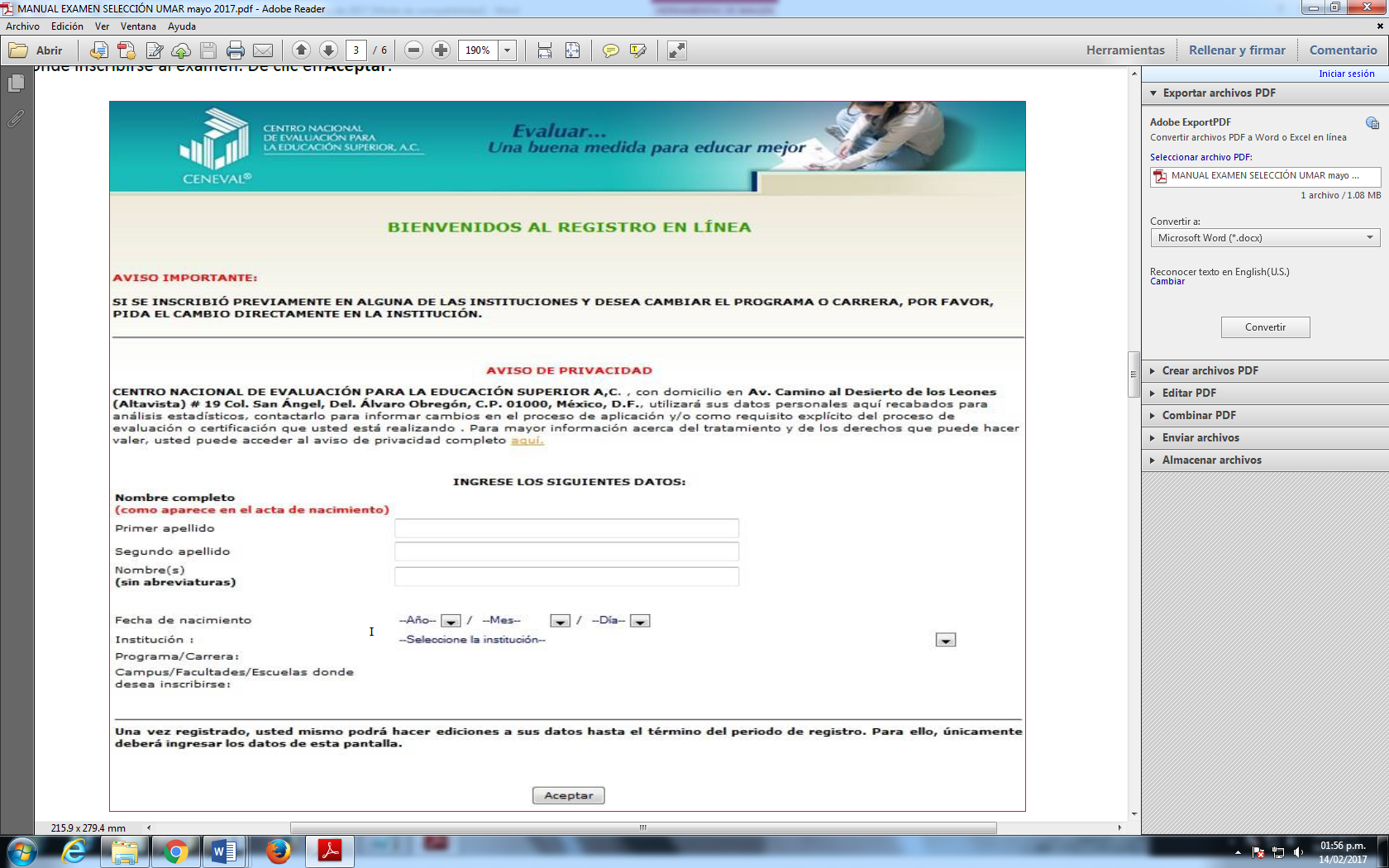 Registro en líneaAccesar al link Registro en línea Examen de selección:http://registroenlinea.ceneval.edu.mx/RegistroLinea/indexAbierto.phpEn la pantalla principal capture sus datos: primer apellido, segundo apellido, nombre(s), fecha de nacimiento, Institución, Carrera y el Campus ó Sede donde solicitará la aplicación de su examen. De clic en Aceptar.En la segunda pantalla encontrará las instrucciones para el Registro, se le indicará que la base de datos no lo tiene registrado y si por primera vez entra a registrarse deberá presionar: Me quiero registrar, si ya ingresó anteriormente pero, no completó los datos, el sistema no lo habrá  registrado y  deberá presionar el botón: Regresar.En la tercer pantalla solicitarán los datos de ubicación de la sede en donde presentará el examen, esto dependerá de la sede más cercana a su domicilio actual  (Cd. De México, Huatulco, Puerto Escondido,  Puerto Ángel u Oaxaca)  y el período del registro (19 de febrero al 03 de Mayo de 2018), con fecha de aplicación del examen 30 de mayo de 2018. 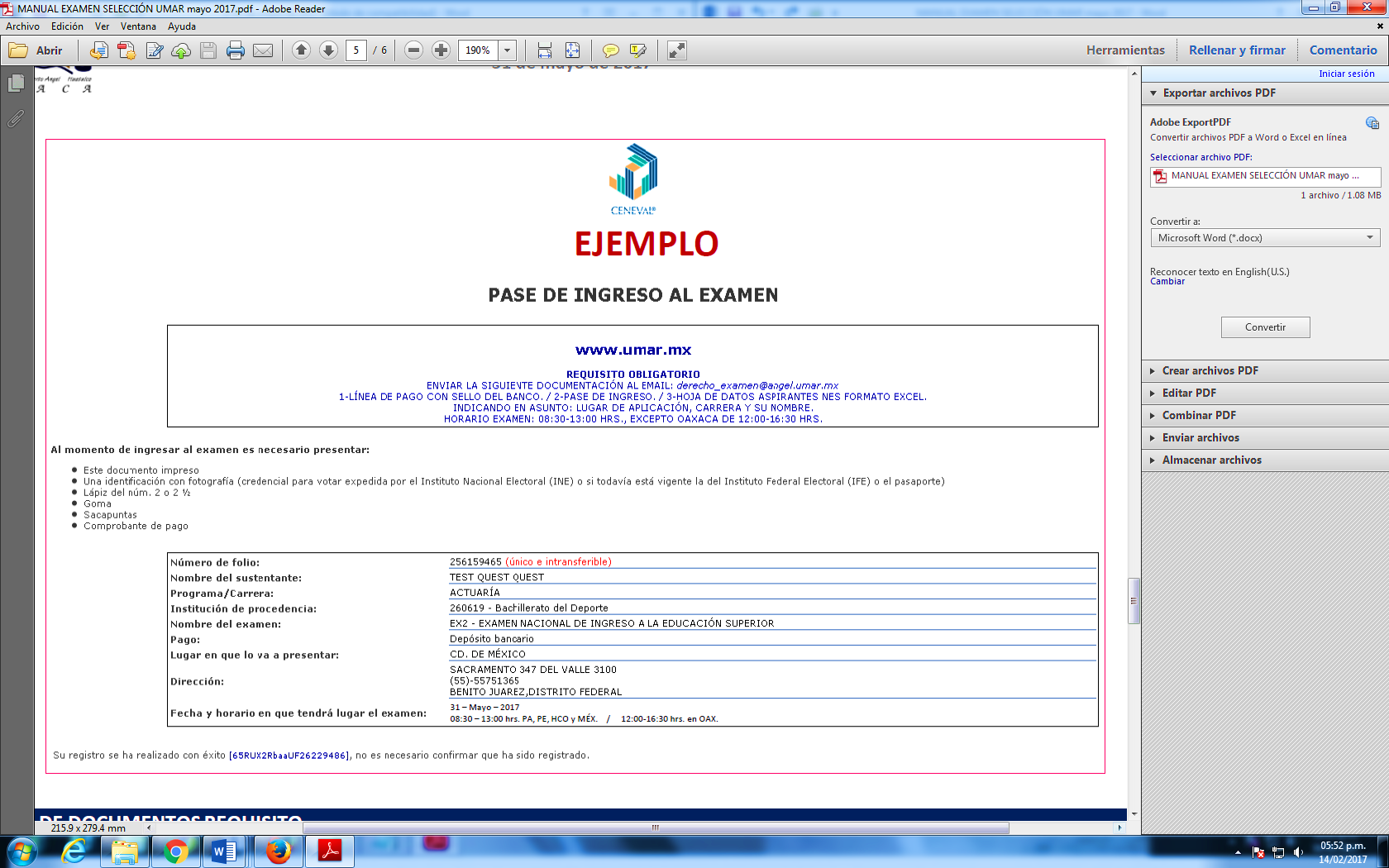 Solicitarán requisitar: Datos del sustentante  y de la escuela de  procedencia.Es muy importante que conteste con veracidad, la información es confidencial y será utilizada únicamente con fines de investigación. El Cuestionario de contexto en línea se encuentra dividido en secciones y sub secciones.Al terminar todas las preguntas de la Sección 1 y seleccionar GUARDAR, se observará la Sección 1 COMPLETA y, se deberá seleccionar EDITAR para pasar a la Sección 2.Al completar todas las secciones seleccione el botón CONTINUAR.Se observará entonces el módulo de pago, en el deberá indicar: Tipo de pago Depósito bancario, en caso de no observar esta opción indicar Convenio.Referencia (se encuentra en la Línea de Captura  en el pago): ejemplo   3180022301618902285.Al seleccionar el botón Enviar Registro el sistema emitirá el PASE DE INGRESO, en este documento el aspirante encontrará su número de folio, único e intransferible, así como la información más relevante para sustentar el examen, deberá imprimirlo, firmarlo  y presentarlo el día del examen.Xx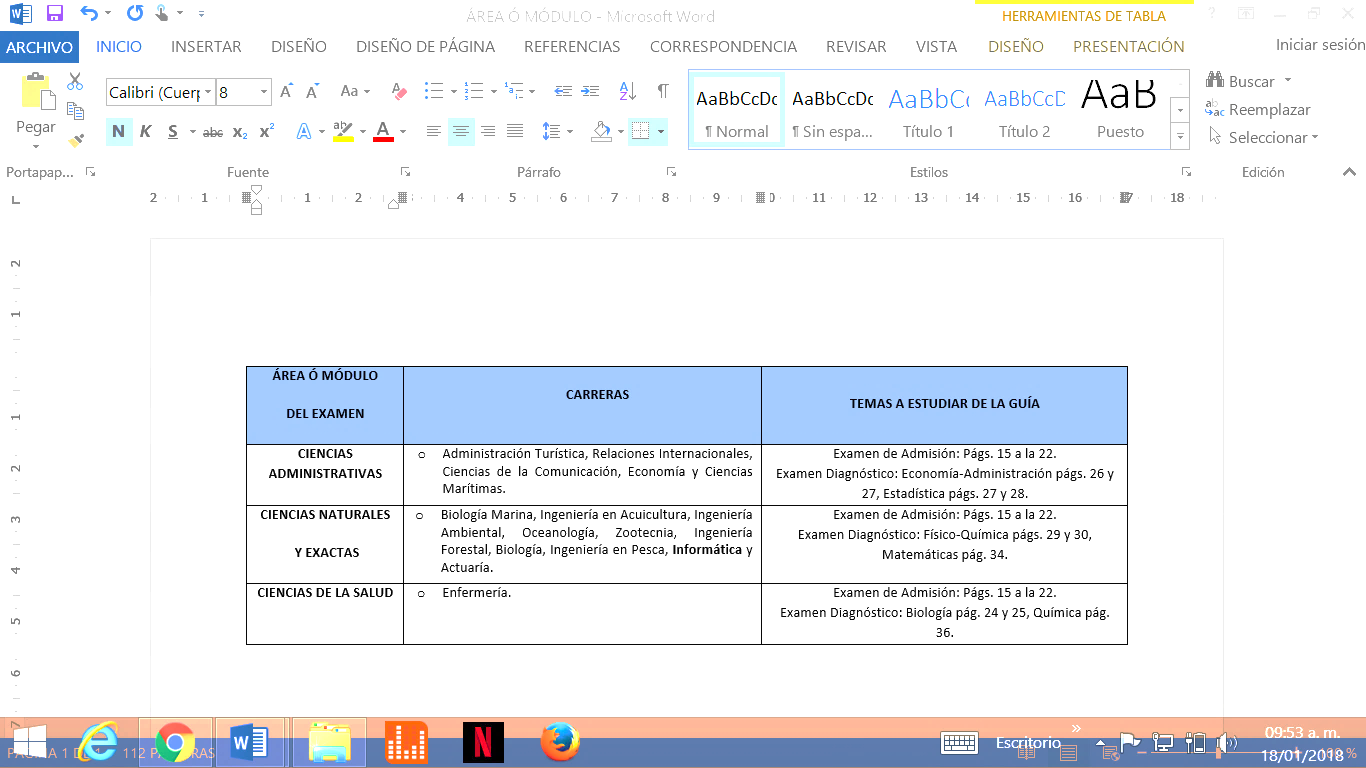 Entrega de Documentos OBLIGATORIOPara concluir el registro al examen deberá escanear la siguiente documentación en formato PDF al correo derecho_examen@angel.umar.mx, indicando en asunto:    CARRERA Y NOMBRE para considerarlo en el examen:Pago con sello del banco generado en Línea de captura (en caso de que el banco emita recibo por separado escanear los dos documentos) ó comprobante de pago en línea.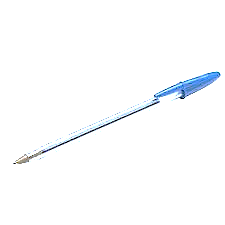 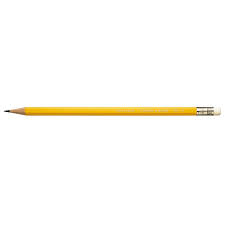 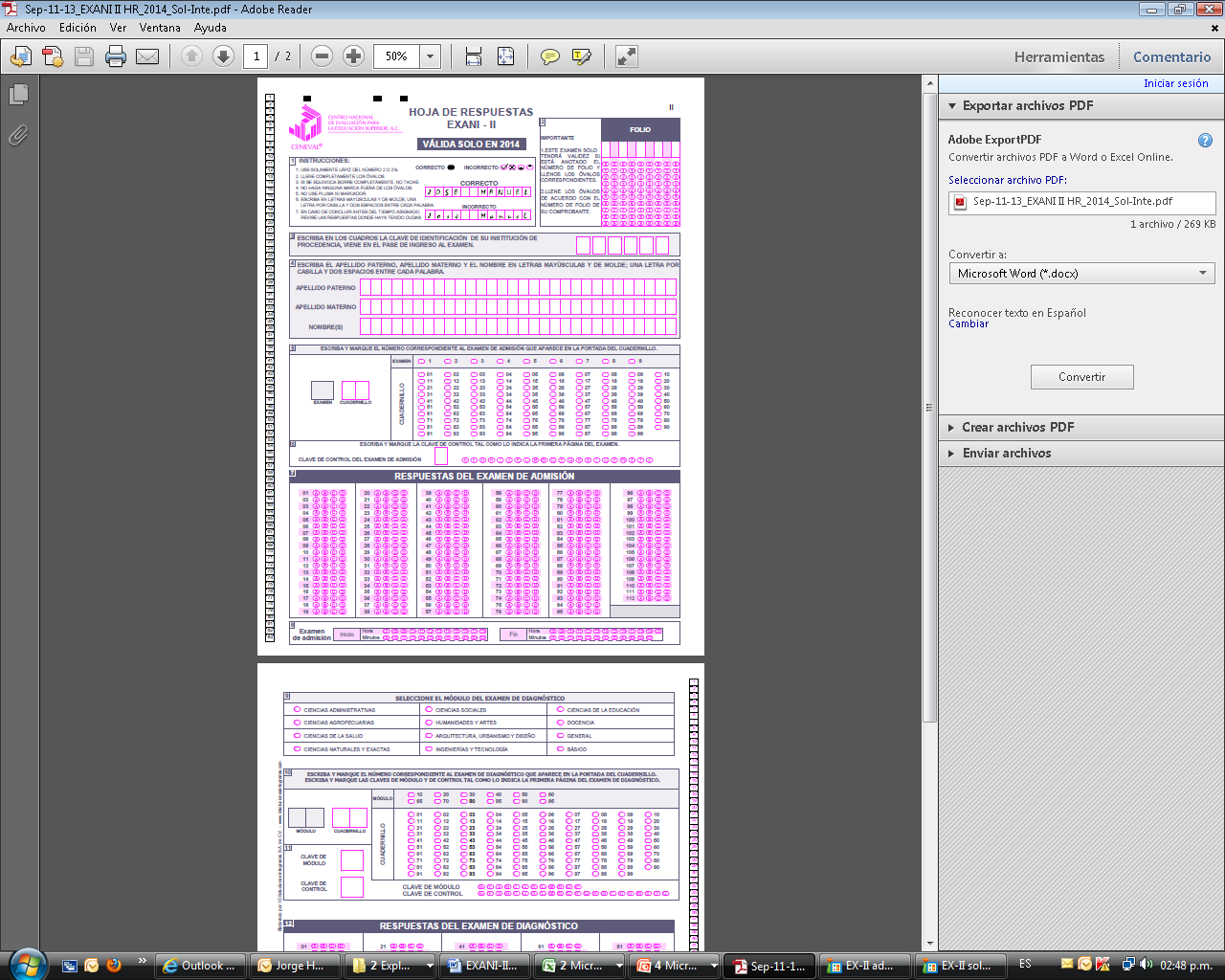 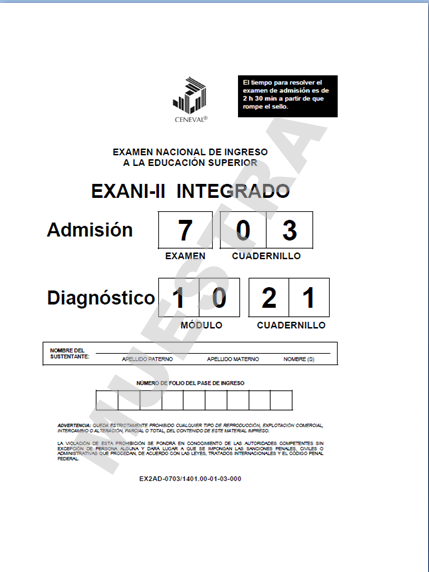 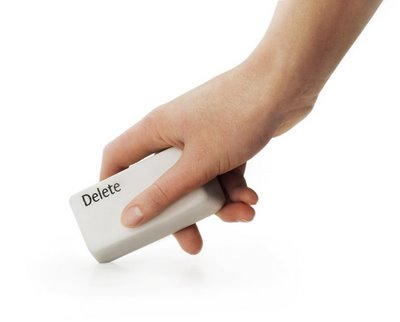 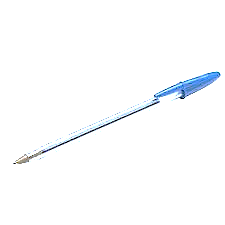 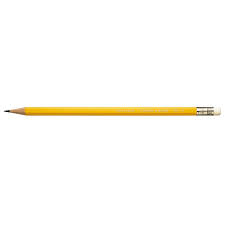 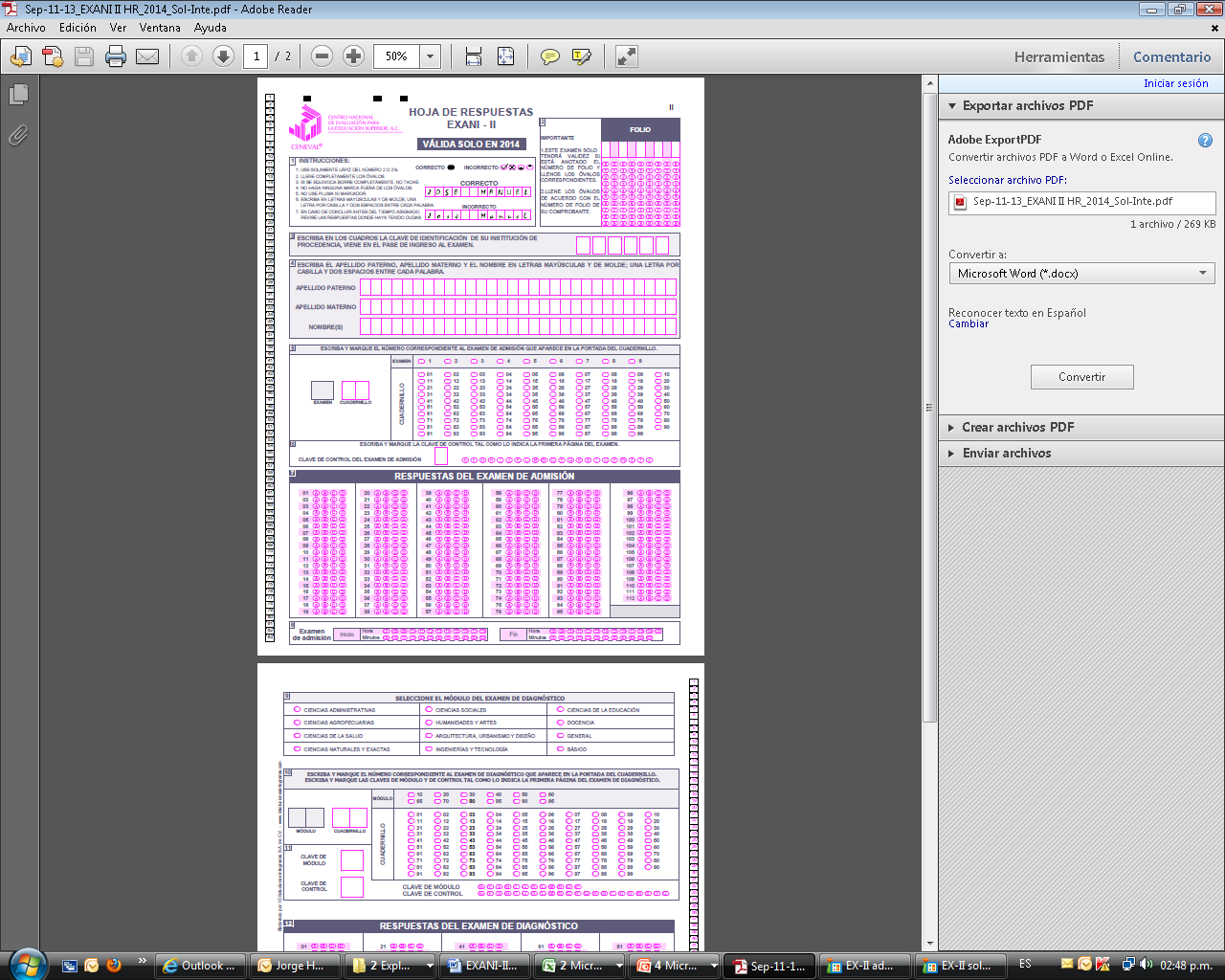 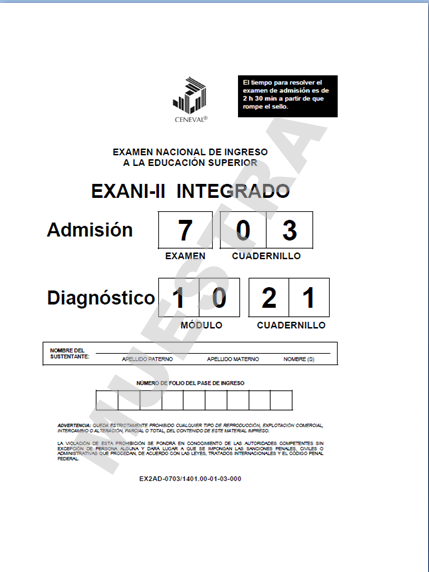 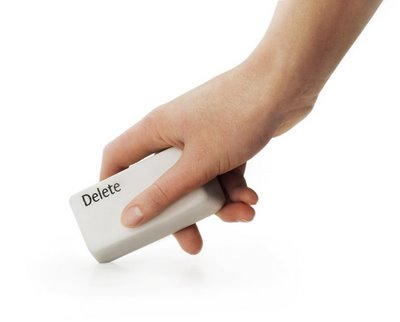 Formato requisitado “Hoja de datos personales NES” en archivo EXCEL,  link:http://www.umar.mx/servicios_escolares/index.htmlPase de Ingreso al examen.Guía de EstudiosLa guía de estudios para el examen podrá obtenerla accesando a cualquiera de los siguientes link:GUÍA INTERACTIVA con ejemplificaciones, se deberá descargar para accesar a ella:https://drive.google.com/file/d/0Bx6CeAmBVyYONlBlWTl2dWtrNlU/viewGUÍA DIGITAL: http://www.ceneval.edu.mx/documents/20182/98406/Guia+EXANI-II+23a+ed.pdf/e1ff950b-2b89-4544-af4b-d5f456fa3ee8Una vez obtenida la guía de estudios deberá estudiar de acuerdo a la Carrera deseada, como se especifica en la siguiente tabla,  adicionalmente deberá leer las páginas 7 a la 14 y  39 a la 69 para conocer como está constituido el examen.Día del ExamenEl día del examen 30 de Mayo de 2018, deberá presentar como requisito:Pase de ingreso al examen original.Recibo de pago original (Línea de captura y/o ficha bancaria) Identificación oficial, en caso de ser menor de edad la credencial de alumno.Para el desarrollo de su examen necesitará lápiz del número 2 o 2½, goma, sacapuntas y calculadora no programable.SIN LA DOCUMENTACIÓN REQUISITONO PODRÁ PRESENTAR SU EXAMENLa duración del examen es de 4½ horas, el horario será de 08:30 a 13:00 hrs.,  excepto la sede de Oaxaca el horario será de 12:00 a 16:30 hrs., debiendo presentarse media hora antes en la sede de aplicación seleccionada y registrada por el aspirante en el portal de CENEVAL para registrarse al examen.Es importante que revise en el pase de ingreso la fecha del examen, la sede y el horario al concluir el registro, para evitar que el examen sea cancelado. En caso de no coincidir favor de contactarnos.Elaboró  I.Q. Ruth Cruz RíosJefa del Departamento de Servicios EscolaresVo. Bo. Dr. Juan Francisco Meraz HernandoViceRector Académico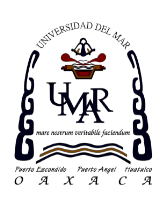 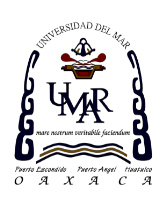 Línea de CapturaDescargar línea de captura para realizar el pago en los bancos autorizados antes de la fecha de vencimiento.  Podrá realizar el pago en banca en línea en caso de contar con este servicio.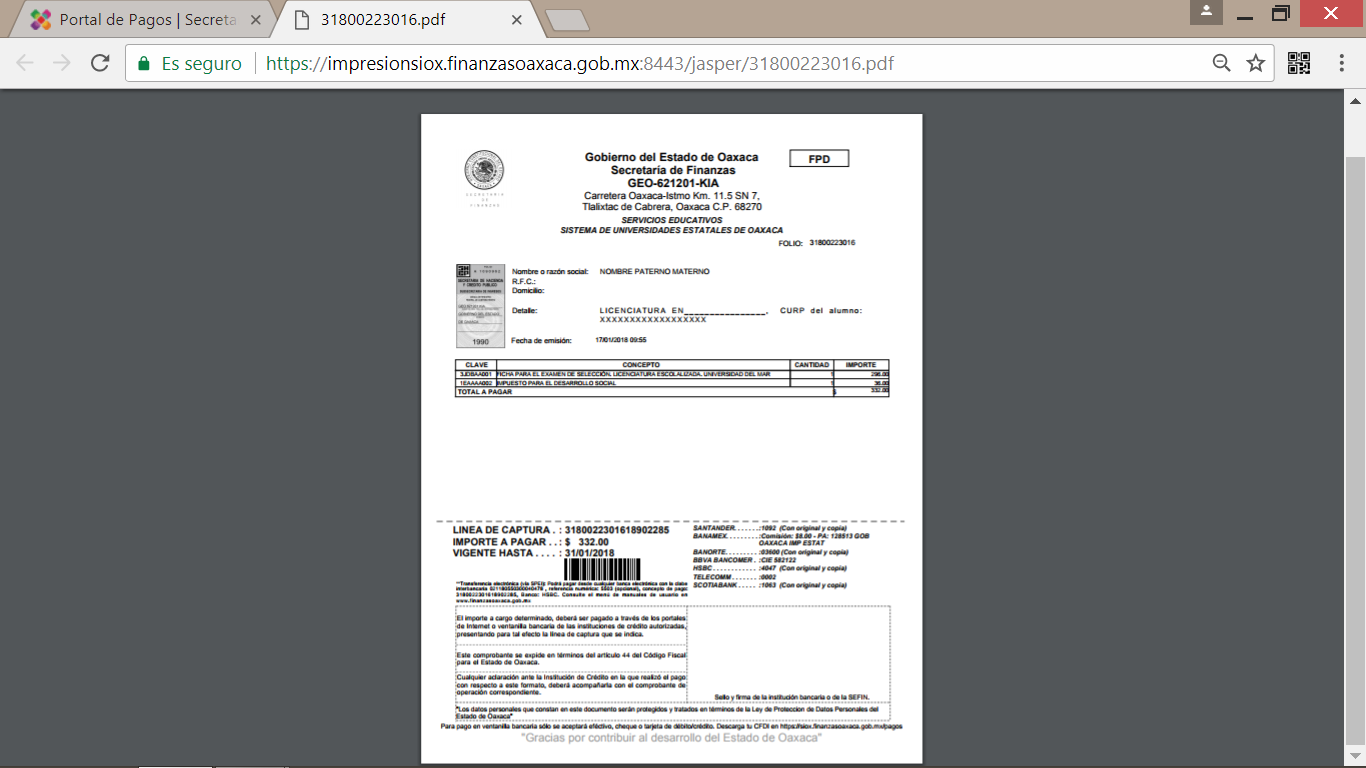 Para iniciar el registro en línea al examen deberá realizar el pago anticipadamente, no tendrá validez su registro sin dicho pago.